«Профилактика суицидального поведения подрастающего поколения»Суицид – умышленное самоповреждение со смертельным исходом (лишение себя жизни).
Суицидальное поведение – это проявление суицидальной активности – мысли, намерения, высказывания, угроза, попытки, покушения.
Суицидент – человек, совершивший попытку суицида, либо демонстрирующий суицидальные наклонности.Динамика развития суицидального поведенияПервая стадия – стадия  вопросов о смерти и смысле жизниВторая стадия – суицидальные замыслыТретья стадия – суицидальные намерения  и собственно суицидальная попытка.Ежегодно в мире от самоубийств погибает 1 миллион человек. Смертность вследствие суицидов превосходит ежегодные мировые показатели смертности от убийств и военных конфликтов. Соотношение завершенных суицидов и суицидальных попыток составляет 1:20. Распространенность суицидов в Республике КазахстанСмертность от самоубийств в Республике Казахстан составляет 26,9 на 100 000 человек населения.                               (по данным РНПЦ ППН )По мировым стандартам уровень самоубийств, превышающий 20 случаев на 100 000 населения в год, считается критическим.  Области РК со сверхвысокими показателямиВосточно-Казахстанская область – 50,4, Акмолинская - 42,0, Западно-Казахстанская -41,3, Павлодарская - 38,6, Карагандинская - 36,5, Костанайская - 34,9, Северо-Казахстанская - 32,8. Факторы, препятствующие возникновению суицидального поведения у подростковЭмоциональная привязанность к родным и близкимВыраженное чувство долга, обязательностьБоязнь причинения себе физ. ущерба Учет общественного мнения и избегание осуждения со стороны окружающихНаличие жизненных, творческих и др. плановНаличие духовных, нравственных и эстетических критериев в мышленииУмение компенсировать негативные личные переживания, использовать методы снятия психической напряженностиУровень религиозности Негативная проекция своего внешнего вида после суицидаПричины суицида детей и подростковНапряженные отношений с родителями; Конфликты со сверстниками, неразделенной любви; Употребления наркотиков и алкоголя; Психических расстройств. Слишком серьезное отношение к учебеПроблема выбора карьеры;Проблема выбора группы и членство в ней (реакция группирования со сверстниками); Проблема употребление алкоголя и наркотиков.Неблагополучие в семьеЛичностные особенности подростков склонных к суицидальному поведениюповышенная  эмоциональная напряженность,стремление к эмоциональной близости, неумение справляться со стрессовыми ситуациями;импульсивность,  эмоциональная неустойчивость,  наличие чувства вины и низкой самооценки;сниженная эмоциональная реакция на конфликтную ситуацию (то есть чувства ребенок «держит в себе»	Сигналы опасностиУгроза совершить суицид.Резкие изменения в поведении.Стремление к уединению.Тяжкая утратаРаздача ценных вещейПриведение дел в порядок.Потеря самоуважения.Рекомендации для взрослыхБУДЬТЕ ОТКРЫТЫ ДЕТЯМ.ДЕМОНСТРИРУЙТЕ СВОЮ ЛЮБОВЬ И ЗАБОТУ.ПОМНИТЕ, ЧТО ДЕТИ НУЖДАЮТСЯ В ПОДДЕРЖКЕ САМЫХ БЛИЗКИХ ЛЮДЕЙ НА СВЕТЕ.БУДЬТЕ ТЕРПЕЛИВЫ И ИСКРЕННИ.НАУЧИТЕСЬ СЛУШАТЬ И СЛЫШАТЬ ДЕТЕЙ.Что важно помнить !Акт суицида - это уход от решения проблемы, побег от наказания, унижения, позора, разочарования, утраты, отчаяния, отвергнутости и потери самоуважения - от всего, что составляет многообразие жизни, пусть и не в самых лучших ее проявлениях.Суицид, как правило, не случается внезапно. 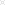 